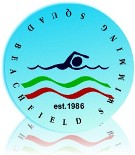 Medway Champs Gala 1 on 1st February 20143 Medals, 5 finalists and 15PBs. Well done ALL!Name y.o.b.Age Group ( at 31.12.14)DistanceStrokeHeat/FinalOr HDWPlaceTimePB?Charlie Morris03Boys11 Yrs100mBreaststrokeHEATS-DQ SA 3LChloe Farmer04Girls10 Yrs50mBackstrokeHEATS1556.23Daisy Collier98Womens10/16 Yrs200mIMHDW233:04.81Grace Dolman04Girls10 Yrs50mBackstrokeHEATS1050.57PBHeidi Vander Schyff03Girls11 Yrs100mBreaststrokeHEATS21:41.51Heidi Vander Schyff03Girls11 Yrs100mBreaststrokeFINAL21:42.16Jake Mayes 04Boys10 Yrs50mBackstrokeHEATS1049.27PBJodie Mitchell98Womens10/16 Yrs200mIMHDW112:49.10Keenan Foster99Boys25 Yrs100mBreaststrokeHEATS-DQ T 1LKeenan Foster99Mens10/16 Yrs200mIMHDW112:46.30PBLauren Fox02Girls12 Yrs100mButterflyHEATS-DQ SA Leigha Mitchell96WomensOpen200mIMHDW72:42.34Lia Casson04Girls10 Yrs50mBackstrokeHEATS1150.83PBLily Durnford04Girls10 Yrs50mBackstrokeHEATS547.74PBLily Durnford04Girls10 Yrs50mBackstrokeFINAL-DQ FI 2LLuke Barber98Mens10/16 Yrs200mIMHDW72:34.65PBMatilda Durrant02Girls12 Yrs100mButterflyHEATS31:24.07PBMatilda Durrant02Girls12 Yrs100mButterflyFINAL31:24.02PBOliver Durrant00Boys14 Yrs100mFreestyleHEATS21:03.45PBOliver Durrant00Boys14 Yrs100mFreestyleFINAL31:03.44PBPolly Thomas01Girls13 Yrs100mIMHEATS71:28.26PBSimon Durnford71Mens25 Yrs/Over 50mFreestyleFINAL633.03PBStephanie King00Girls14 Yrs100mFreestyleHEATS71:08.91PBTierney Gudgeon98Womens10/16 Yrs200mIMHDW102:46.83Tierney Sharp01Girls13 Yrs100mIMHEATS101:30.63PBToni Fox00Girls14 Yrs100mFreestyleHEATS131:16.50PB